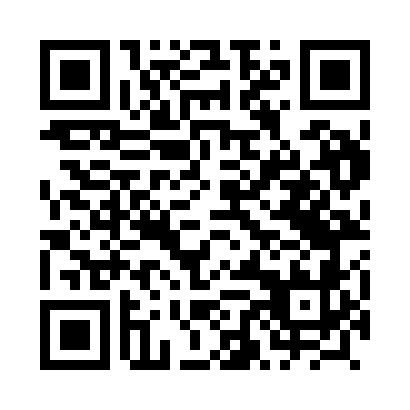 Prayer times for Dobrylow, PolandWed 1 May 2024 - Fri 31 May 2024High Latitude Method: Angle Based RulePrayer Calculation Method: Muslim World LeagueAsar Calculation Method: HanafiPrayer times provided by https://www.salahtimes.comDateDayFajrSunriseDhuhrAsrMaghribIsha1Wed2:304:5712:225:297:4810:052Thu2:264:5512:225:307:5010:083Fri2:234:5412:225:317:5110:114Sat2:194:5212:225:327:5310:145Sun2:154:5012:225:337:5510:176Mon2:124:4812:225:347:5610:217Tue2:084:4712:225:357:5810:248Wed2:074:4512:225:367:5910:279Thu2:074:4312:225:378:0110:2910Fri2:064:4212:225:388:0210:3011Sat2:054:4012:225:398:0410:3012Sun2:054:3812:225:408:0510:3113Mon2:044:3712:225:408:0710:3114Tue2:034:3512:225:418:0810:3215Wed2:034:3412:225:428:1010:3316Thu2:024:3312:225:438:1110:3317Fri2:024:3112:225:448:1310:3418Sat2:014:3012:225:458:1410:3519Sun2:014:2812:225:468:1610:3520Mon2:004:2712:225:468:1710:3621Tue2:004:2612:225:478:1810:3722Wed1:594:2512:225:488:2010:3723Thu1:594:2412:225:498:2110:3824Fri1:584:2212:225:508:2210:3825Sat1:584:2112:225:508:2410:3926Sun1:584:2012:225:518:2510:4027Mon1:574:1912:225:528:2610:4028Tue1:574:1812:235:538:2710:4129Wed1:574:1712:235:538:2910:4130Thu1:564:1612:235:548:3010:4231Fri1:564:1612:235:558:3110:43